apoplex medical technologies forciert Europa-ExpansionBeteiligung des Spezialisten für Schlaganfallprävention an Evina Spain ermöglicht künftigen Exklusivvertrieb von SRA in Spanien und südamerikanischen Ländern Erweiterung des Vertriebsnetzwerks auch in Großbritannien und der SchweizPirmasens, 4. September 2018. Europa-Engagement im Fokus: apoplex medical technologies setzt auf engere Zusammenarbeit mit internationalen Partnern zur weiteren Vermarktung seiner SRA (Schlaganfall-Risiko-Analyse)-Technologie für die frühzeitige Erkennung von paroxysmalem Vorhofflimmern (pVHF) als Schlaganfallursache. Hierfür hat das Pirmasenser Unternehmen eine exklusive Vertriebsvereinbarung mit der Schweizer Leuag AG getroffen; in Großbritannien verantwortet zudem ein eigener Mitarbeiter den Direktvertrieb vor Ort. Darüber hinaus erfolgt über eine Beteiligung von apoplex medical technologies an Evina Health Solutions Spain SL jetzt der SRA-Exklusivvertrieb sowohl in Spanien als auch in allen Spanisch sprechenden Ländern Lateinamerikas.Im Zuge der europaweiten Expansion hat sich apoplex medical technologies mit 22,5 Prozent an Evina Health Solutions Spain beteiligt. Das auf Schlaganfallprävention spezialisierte Unternehmen mit Sitz in Barcelona managt den SRA-Exklusivvertrieb sowohl auf der iberischen Halbinsel als auch alle Spanisch sprechenden südamerikanischen Länder. Im Vorfeld hatte Evina Spain bereits eine Studie unterstützt, die erwies, dass mit SRA zweimal mehr Patienten mit paroxysmalem Vorhofflimmern gefunden werden als mit der derzeitigen Praxis via EKG Telemetrie-Überwachung. Die Ergebnisse hatte Studienleiter Prof. Antoni Dávalos, Hospital Universitari Germans Trias i Pujol, Neurosciences, Badalona-Barcelona, und mehrfach preisgekrönter Direktor des Katalonischen Schlaganfall-Programms, in einer Session während der diesjährigen European Stroke Organisation Conference in Göteborg vorgestellt.Im Kontext der europäischen Expansion hat apoplex medical technologies außerdem Christopher Pinnock als Country Manager für den Direktvertrieb in Großbritannien verpflichtet. Dort setzte als erstes Klinikum im Vereinigten Königreich bereits seit 2016 mit dem Norfolk and Norwich University Hospital die fünftgrößte Schlaganfallstation mit jährlich bis zu 1.300 Schlaganfallpatienten die SRA-Technologie erfolgreich ein; daneben laufen bereits weitere erfolgversprechende Demo-Stellungen in England. Im Zuge dessen wird apoplex medical technologies außerdem mit einem eigenen Stand während des UK Stroke Forum in Telford vom 4. bis 6. Dezember 2018 vertreten sein, einer Veranstaltung der Stroke Association und der British Association of Stroke Physicians. Für den Exklusivvertrieb in der Schweiz konnte apoplex medical technologies die Leuag AG gewinnen. Der Medizintechnik-Spezialist bietet fachlich kompetente und effiziente Vertriebsservices für hochwertige Produkte in den Bereichen Medizin sowie Wissenschaft und damit optimale Bedingungen für Synergien im Umfeld von Patientenmonitoring und Kardiologie. Dabei profitiert die Leuag AG im Gegenzug von bestehenden Kundenbeziehungen von apoplex medical technologies zum Universitätsspital Basel und zum Kantonsspital Aarau – in den dortigen Stroke Units kommt das SRA-Verfahren bereits erfolgreich zum Einsatz. Ergänzendes über apoplex medical technologiesDie apoplex medical technologies GmbH wurde 2004 im westpfälzischen Pirmasens gegründet und hat sich im Bereich der Medizintechnik auf neue und innovative Technologieprodukte für die Schlaganfallprävention im weltweiten Einsatz spezialisiert. Seinen Schwerpunkt legt das Tochterunternehmen der Geratherm Medical AG auf leicht anwendbare und effiziente Methoden des sogenannten Patienten-Screenings mittels medizintechnischer Anwendungen zur Vermeidung von Schlaganfall und vaskulärer Demenz. Das SRA (Schlaganfall-Risiko-Analyse)-Verfahren ist das erste praktikable Screeningverfahren für paroxysmales Vorhofflimmern. Es steht in Varianten für die als Stroke Units bezeichneten Schlaganfallspezialstationen und für den Einsatz in Arztpraxen zur Verfügung. apoplex medical technologies wird durch ein umfangreiches akademisches und klinisches Netzwerk unterstützt, das die eigenen Kernkompetenzen aus den Bereichen Mathematik, Physik und Medizin fachlich ergänzt. Weitere Informationen sind unter www.apoplexmedical.com abrufbar.20180904_apoBegleitendes Bildmaterial: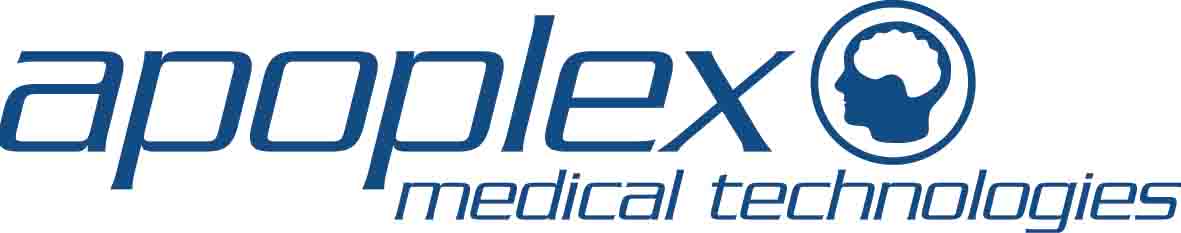 Logo apoplex medical technologies[ Download unter https://ars-pr.de/presse/20180904_apo ]Weitere Informationen					Presse-Ansprechpartnerapoplex medical technologies GmbH			ars publicandi GmbHSarah Simon							Martina OvermannDelaware Avenue 1-3						Schulstraße 28D-66953 Pirmasens						D-66976 Rodalbenfon: +49/(0)6331/698998-41					fon: +49/(0)6331/5543-13fax: +49/(0)6331/698998-19					fax: +49/(0)6331/5543-43http://www.apoplexmedical.com 				https://ars-pr.de s.simon@apoplexmedical.com 				MOvermann@ars-pr.de